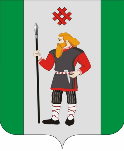 ДУМАКУДЫМКАРСКОГО МУНИЦИПАЛЬНОГО ОКРУГАПЕРМСКОГО КРАЯПЕРВЫЙ СОЗЫВР Е Ш Е Н И Е25.08.2023				                                                                                № 129Об утверждении Положения об организации и проведении общественных обсуждений, публичных слушаний по вопросам градостроительной деятельности на территории Кудымкарского муниципального округа Пермского краяВ соответствии с Федеральным законом от 06.10.2003 № 131-ФЗ «Об общих принципах организации местного самоуправления в Российской Федерации», со статьей 5.1 Градостроительного кодекса Российской Федерации, Уставом Кудымкарского муниципального округа Пермского края, Дума Кудымкарского муниципального округа Пермского краяРЕШАЕТ:1. Утвердить прилагаемое Положение об организации и проведении общественных обсуждений или публичных слушаний по вопросам градостроительной деятельности на территории Кудымкарского муниципального округа Пермского края.2. Признать утратившими силу:решение Думы муниципального образования «Городской округ – город Кудымкар» от 28.09.2018 № 69 «Об утверждении Положения об организации и проведении общественных обсуждений или публичных слушаний по вопросам градостроительной деятельности на территории города Кудымкара»;решение Думы Кудымкарского муниципального округа Пермского края от 25.03.2021 № 34 «Об утверждении Положения о проведении публичных слушаний или общественных обсуждений по вопросам градостроительной деятельности на территории Кудымкарского муниципального округа Пермского края»;решение Думы Кудымкарского муниципального округа Пермского края от 10.11.2021 № 153 «О внесении изменений в Положение о проведении публичных слушаний или общественных обсуждений по вопросам градостроительной деятельности на территории Кудымкарского муниципального округа Пермского края, утвержденное решением Думы Кудымкарского муниципального округа Пермского края от 25.03.2021 № 34»;решение Думы Кудымкарского муниципального округа Пермского края от 24.02.2022 № 15 «О внесении изменений в Положение о проведении публичных слушаний или общественных обсуждений по вопросам градостроительной деятельности на территории Кудымкарского муниципального округа Пермского края, утвержденное решением Думы Кудымкарского муниципального округа Пермского края от 25.03.2021 № 34».3. Опубликовать настоящее решение в газете «Парма» и разместить на официальном сайте Кудымкарского муниципального округа Пермского края.4. Настоящее решение вступает в силу после его официального опубликования.5. Контроль за исполнением настоящего решения возложить на постоянную комиссию по жилищно-коммунальному хозяйству и муниципальной собственности.УТВЕРЖДЕНОрешением Думы Кудымкарского муниципального округа Пермского края от 25.08.2023 № 129ПОЛОЖЕНИЕоб организации и проведении общественных обсуждений или публичных слушаний по вопросам градостроительной деятельности на территории Кудымкарского муниципального округа Пермского края1. Общие положения1.1. Настоящее Положение разработано в соответствии с Градостроительным кодексом Российской Федерации, Федеральным законом от 06.10.2003 № 131-ФЗ «Об общих принципах организации местного самоуправления в Российской Федерации».1.2. Настоящее Положение определяет порядок организации и проведения общественных обсуждений, публичных слушаний по вопросам градостроительной деятельности на территории Кудымкарского муниципального округа Пермского края (далее - Положение).1.3. В целях соблюдения права человека на благоприятные условия жизнедеятельности, прав и законных интересов правообладателей земельных участков и объектов капитального строительства проводятся:публичные слушания по проекту Генерального плана Кудымкарского муниципального округа Пермского края, проекту Правил землепользования и застройки Кудымкарского муниципального округа Пермского края, проектам, предусматривающим внесение изменений в один из указанных утвержденных документов, за исключением случаев, предусмотренных действующим законодательством;общественные обсуждения по проектам планировки территории, проектам межевания территории, проектам правил благоустройства территории, проектам, предусматривающим внесение изменений в один из указанных утвержденных документов, проектам решений о предоставлении разрешения на условно разрешенный вид использования земельного участка или объекта капитального строительства, проектам решений о предоставлении разрешения на отклонение от предельных параметров разрешенного строительства, реконструкции объектов капитального строительства.1.4. Под общественными обсуждениями или публичными слушаниями по вопросам градостроительной деятельности в настоящем Положении понимается способ участия жителей Кудымкарского муниципального округа Пермского края в осуществлении градостроительной деятельности на территории Кудымкарского муниципального округа Пермского края (далее – муниципальный округ, территория муниципального округа) и выявления мнения иных заинтересованных лиц, права и интересы которых могут затрагиваться при осуществлении градостроительной деятельности на территории муниципального округа, по существу выносимых на общественные обсуждения или публичные слушания вопросов градостроительной деятельности.1.5. Организатором общественных обсуждений, публичных слушаний является (далее - уполномоченный орган):а) комиссия по подготовке генерального плана Кудымкарского муниципального округа Пермского края, в случае подготовки проекта генерального плана муниципального округа, проектов, предусматривающих внесение изменений в генеральный план муниципального округа;б) рабочая группа над правилами благоустройства территории Кудымкарского муниципального округа Пермского края, в случае подготовки проекта правил благоустройства территории муниципального округа, проектов, предусматривающих внесение изменений в правила благоустройства территории муниципального округа;в) комиссия по землепользованию и застройке Кудымкарского муниципального округа Пермского края, в остальных случаях, указанных в пункте 1.3 настоящего раздела.1.6. Участниками общественных обсуждений или публичных слушаний являются граждане, постоянно проживающие на территории, в отношении которой подготовлены вопросы, указанные в пункте 1.3 настоящего раздела, правообладатели находящихся в границах этой территории земельных участков и (или) расположенных на них объектов капитального строительства, а также правообладатели помещений, являющихся частью указанных объектов капитального строительства.1.7. Участниками общественных обсуждений, публичных слушаний по проектам решений о предоставлении разрешения на условно разрешенный вид использования земельного участка или объекта капитального строительства, проектам решений о предоставлении разрешения на отклонение от предельных параметров разрешенного строительства, реконструкции объектов капитального строительства являются граждане, постоянно проживающие в пределах территориальной зоны, в границах которой расположен земельный участок или объект капитального строительства, в отношении которых подготовлены данные проекты, правообладатели находящихся в границах этой территории земельных участков и (или) расположенных на них объектов капитального строительства, а также правообладатели помещений, являющихся частью указанных объектов капитального строительства, граждане, постоянно проживающие в границах земельных участков, прилегающих к земельному участку, в отношении которого подготовлены данные проекты, правообладатели таких земельных участков или расположенных на них объектов капитального строительства, правообладатели помещений, являющихся частью объекта капитального строительства, в отношении которого подготовлены данные проекты, а в случае, если условно разрешенный вид использования земельного участка или объекта капитального строительства может оказать негативное воздействие на окружающую среду, также правообладатели земельных участков и объектов капитального строительства, подверженных риску такого негативного воздействия.1.8. Результаты общественных обсуждений или публичных слушаний учитываются при принятии градостроительных решений, указанных в пункте 1.3 настоящего раздела.1.9. Понятия, использованные в Положении, применяются в значениях, которые определены законодательством.1.10. Расходы, связанные с организацией и проведением общественных обсуждений или публичных слушаний по вопросам градостроительной деятельности в муниципальном округе, несут соответственно органы местного самоуправления муниципального округа, а также физические, юридические лица, являющиеся разработчиками проекта, подлежащего рассмотрению на общественных обсуждениях или публичных слушаниях.Расходы физических и юридических лиц, связанные с организацией и проведением общественных обсуждений или публичных слушаний по вопросам градостроительной деятельности в муниципальном округе, компенсации не подлежат.2. Порядок организации и проведения общественных обсуждений или публичных слушаний2.1 Общественные обсуждения или публичные слушания проводятся в связи с подготовкой проектов документов, а также в связи с обращениями заинтересованных лиц в целях решения вопросов, указанных в пункте 1.3 раздела 1 настоящего Положения.2.2. Общественные обсуждения или публичные слушания назначаются главой муниципального округа - главой администрации Кудымкарского муниципального округа Пермского края.2.3. Глава муниципального округа - глава администрации Кудымкарского муниципального округа Пермского края принимает решение о назначении общественных обсуждений или публичных слушаний в срок, установленный настоящим Положением для соответствующего проекта или вопроса градостроительной деятельности.2.4. Процедура проведения общественных обсуждений состоит из следующих этапов:а) оповещение о начале общественных обсуждений;б) размещение проекта, подлежащего рассмотрению на общественных обсуждениях, и информационных материалов к нему на официальном сайте Кудымкарского муниципального округа Пермского края.в) проведение экспозиции или экспозиций проекта, подлежащего рассмотрению на общественных обсуждениях;г) подготовка и оформление протокола общественных обсуждений;д) подготовка и опубликование заключения о результатах общественных обсуждений.2.5. Процедура проведения публичных слушаний состоит из следующих этапов:а) оповещение о начале публичных слушаний;б) размещение проекта, подлежащего рассмотрению на публичных слушаниях, и информационных материалов к нему на официальном сайте Кудымкарского муниципального округа Пермского края и открытие экспозиции или экспозиций такого проекта;в) проведение экспозиции или экспозиций проекта, подлежащего рассмотрению на публичных слушаниях;г) проведение собрания или собраний участников публичных слушаний;д) подготовка и оформление протокола публичных слушаний;е) подготовка и опубликование заключения о результатах публичных слушаний.2.6. После принятия решения главой муниципального округа - главой администрации Кудымкарского муниципального округа Пермского края о назначении общественных обсуждений или публичных слушаний оповещение о начале общественных обсуждений или публичных слушаний подлежит размещению на официальном сайте Кудымкарского муниципального округа Пермского края в течение трех календарных дней.Заинтересованные лица могут быть дополнительно извещены телефонограммой, письмом.2.7. Оповещение о начале общественных обсуждений или публичных слушаний:а) не позднее чем за семь дней до дня размещения на официальном сайте Кудымкарского муниципального округа Пермского края или в информационных системах проекта, подлежащего рассмотрению на общественных обсуждениях или публичных слушаниях, подлежит опубликованию в порядке, установленном для официального опубликования муниципальных правовых актов, иной официальной информации, а также в случае, если это предусмотрено муниципальными правовыми актами, в иных средствах массовой информации;б) распространяется на информационных стендах, оборудованных около здания уполномоченного на проведение общественных обсуждений или публичных слушаний органа местного самоуправления, в местах массового скопления граждан и в иных местах, расположенных на территории, в отношении которой подготовлены соответствующие проекты, и (или) в границах территориальных зон и (или) земельных участков (далее - территория, в пределах которой проводятся общественные обсуждения или публичные слушания), иными способами, обеспечивающими доступ участников общественных обсуждений или публичных слушаний к указанной информации.2.8. Оповещение о начале общественных обсуждений или публичных слушаний должно содержать:а) информацию о проекте, подлежащем рассмотрению на общественных обсуждениях или публичных слушаниях, и перечень информационных материалов к такому проекту;б) информацию о порядке и сроках проведения общественных обсуждений или публичных слушаний по проекту, подлежащему рассмотрению на общественных обсуждениях или публичных слушаниях;в) информацию о месте, дате открытия экспозиции или экспозиций проекта, подлежащего рассмотрению на общественных обсуждениях или публичных слушаниях, о сроках проведения экспозиции или экспозиций такого проекта, о днях и часах, в которые возможно посещение указанных экспозиции или экспозиций;г) информацию о порядке, сроке и форме внесения участниками общественных обсуждений или публичных слушаний предложений и замечаний, касающихся проекта, подлежащего рассмотрению на общественных обсуждениях или публичных слушаниях.2.9. Оповещение о начале общественных обсуждений также должно содержать информацию об официальном сайте, на котором будут размещены проекты, подлежащие рассмотрению на общественных обсуждениях, и информационные материалы к нему. Оповещение о начале публичных слушаний также должно содержать информацию об официальном сайте, на котором будут размещены проекты, подлежащие рассмотрению на публичных слушаниях, и информационные материалы к нему, информацию о дате, времени и месте проведения собрания или собраний участников публичных слушаний.2.10. Оповещение о начале общественных обсуждений или публичных слушаний оформляется по форме согласно приложению 1 к настоящему Положению.2.11. В сообщении, направляемом заинтересованным лицам, указанном пункте 2.6 раздела 2 настоящего Положения, указываются:а) наименование проекта (вопроса), по которому проводятся общественные обсуждения или публичные слушания;б) сведения о сроке проведения общественных обсуждений или публичных слушаний, в том числе: дате, времени и месте проведения открытого обсуждения проектов (вопросов), рассматриваемых на публичных слушаниях;в) порядок и срок приема предложений и замечаний по проекту (вопросу), рассматриваемому на общественных обсуждениях или публичных слушаниях.3. Порядок проведения экспозиции проекта, подлежащего рассмотрению на общественных обсуждениях или публичных слушаниях, а также порядок консультирования посетителей экспозиции проекта, подлежащего рассмотрению на общественных обсуждениях или публичных слушанияхВ целях доведения до населения информации о содержании предмета общественных обсуждений или публичных слушаний в течение всего периода размещения в соответствии с подпунктом «б» пункта 2.4 и подпунктом «б» пункта 2.5 раздела 2 настоящего Положения проекта, подлежащего рассмотрению на общественных обсуждениях или публичных слушаниях, и информационных материалов к нему проводятся экспозиция или экспозиции такого проекта. В ходе работы экспозиции организовывается консультирование посетителей экспозиции. Консультирование посетителей экспозиции осуществляется уполномоченным органом в установленные в оповещении о начале проведения общественных обсуждений или публичных слушаний часы посещения экспозиции.4. Срок проведения общественных обсуждений или публичных слушанийСрок проведения общественных обсуждений или публичных слушаний, если иное не предусмотрено действующим законодательством:а) по проекту генерального плана муниципального округа, проекту, предусматривающему внесение изменений в него, - с момента оповещения жителей муниципального округа об их проведении до дня опубликования заключения о результатах общественных обсуждений или публичных слушаний не может превышать один месяц;б) по проекту правил землепользования и застройки муниципального округа, проекту, предусматривающему внесение в них изменений, - не более одного месяца со дня опубликования такого проекта;в) по проекту решения о предоставлении разрешения на условно разрешенный вид использования земельного участка или объекта капитального строительства, проекту решения о предоставлении разрешения на отклонение от предельных параметров разрешенного строительства, реконструкции объектов капитального строительства - со дня оповещения жителей муниципального округа о проведении общественных обсуждений или публичных слушаний до дня опубликования заключения о результатах общественных обсуждений или публичных слушаний не может быть более одного месяца;г) по проекту планировки территории, проекту межевания территории, проекту, предусматривающему внесение изменений в один из указанных утвержденных документов, - со дня оповещения жителей муниципального округа об их проведении до дня опубликования заключения о результатах общественных обсуждений или публичных слушаний не может быть менее четырнадцати дней и более тридцати дней;д) по проекту правил благоустройства территории со дня опубликования оповещения о начале общественных обсуждений или публичных слушаний до дня опубликования заключения о результатах общественных обсуждений или публичных слушаний не может быть менее одного месяца и более трех месяцев.5. Организация общественных обсуждений или публичных слушанийУполномоченный орган:а) определяет председателя и секретаря общественных обсуждений или публичных слушаний;б) составляет план работы по подготовке и проведению общественных обсуждений или публичных слушаний;в) принимает заявления от участников общественных обсуждений или публичных слушаний;г) определяет перечень представителей органов местного самоуправления муниципального округа, разработчиков градостроительной документации, экспертов и иных лиц, приглашаемых для выступлений перед участниками публичных слушаний (далее - докладчики);д) устанавливает время, порядок и последовательность выступлений на открытом заседании публичных слушаний.6. Права и обязанности участников общественных обсуждений и публичных слушаний6.1. В период размещения в соответствии с подпунктом «б» пункта 2.4 и подпунктом «б» пункта 2.5 раздела 2 настоящего Положения проекта, подлежащего рассмотрению на общественных обсуждениях или публичных слушаниях, и информационных материалов к нему и проведения экспозиции или экспозиций такого проекта участники общественных обсуждений или публичных слушаний, прошедшие в соответствии с пунктом 6.5. настоящего раздела идентификацию, имеют право вносить предложения и замечания, касающиеся такого проекта:а) посредством официального сайта Кудымкарского муниципального округа Пермского края (в случае проведения общественных обсуждений);б) в письменной или устной форме в ходе проведения собрания или собраний участников публичных слушаний (в случае проведения публичных слушаний);в) в письменной форме или в форме электронного документа в адрес организатора общественных обсуждений или публичных слушаний;г) посредством записи в книге (журнале) учета посетителей экспозиции проекта, подлежащего рассмотрению на общественных обсуждениях или публичных слушаниях.6.2. Предложения и замечания, внесенные в соответствии с пунктом 6.1 настоящего раздела, подлежат регистрации, а также обязательному рассмотрению организатором общественных обсуждений или публичных слушаний, за исключением случая, предусмотренного пунктом 6.3 настоящего раздела.6.3. Предложения и замечания, внесенные в соответствии с пунктом 6.1 настоящего раздела, не рассматриваются в случае выявления факта представления участником общественных обсуждений или публичных слушаний недостоверных сведений.6.4. Уполномоченный орган информирует лиц, внесших предложения и замечания, о принятом решении по каждому предложению и замечанию.6.5. Участники общественных обсуждений или публичных слушаний в целях идентификации представляют сведения о себе (фамилию, имя, отчество (при наличии), дату рождения, адрес места жительства (регистрации) - для физических лиц; наименование, основной государственный регистрационный номер, место нахождения и адрес - для юридических лиц) с приложением документов, подтверждающих такие сведения. Участники общественных обсуждений или публичных слушаний, являющиеся правообладателями соответствующих земельных участков и (или) расположенных на них объектов капитального строительства и (или) помещений, являющихся частью указанных объектов капитального строительства, также представляют сведения соответственно о таких земельных участках, объектах капитального строительства, помещениях, являющихся частью указанных объектов капитального строительства, из Единого государственного реестра недвижимости и иные документы, устанавливающие или удостоверяющие их права на такие земельные участки, объекты капитального строительства, помещения, являющиеся частью указанных объектов капитального строительства.6.6. Не требуется представление указанных в пункте 6.5 настоящего раздела документов, подтверждающих сведения об участниках общественных обсуждений (фамилию, имя, отчество (при наличии), дату рождения, адрес места жительства (регистрации) - для физических лиц; наименование, основной государственный регистрационный номер, место нахождения и адрес - для юридических лиц), если данными лицами вносятся предложения и замечания, касающиеся проекта, подлежащего рассмотрению на общественных обсуждениях, посредством официального сайта или информационных систем (при условии, что эти сведения содержатся на официальном сайте или в информационных системах). При этом для подтверждения сведений, указанных в пункте 6.5 настоящего раздела, может использоваться единая система идентификации и аутентификации.6.7. Обработка персональных данных участников общественных обсуждений или публичных слушаний осуществляется с учетом требований, установленных Федеральным законом от 27 июля 2006 года № 152-ФЗ «О персональных данных».6.8. Предложения и замечания, не касающиеся предмета обязательного общественного обсуждения, содержащие нецензурные либо оскорбительные выражения, угрозы жизни, здоровью и имуществу иных лиц, не подлежат рассмотрению.7. Процедура проведения открытого обсуждения проектов (вопросов), рассматриваемых на публичных слушаниях7.1. Открытое обсуждение проектов (вопросов), рассматриваемых на публичных слушаниях (далее - открытое обсуждение), проводится уполномоченным органом в количестве не менее двух представителей, уполномоченных на проведение публичных слушаний, в порядке, предусмотренном настоящим Положением.7.2. К участию в публичных слушаниях допускаются лица, являющиеся в соответствии с требованиями настоящего Положения участниками публичных слушаний.7.3. Перед началом открытого обсуждения представители уполномоченного органа организуют регистрацию лиц, участвующих в открытом обсуждении (далее - участники открытого обсуждения), в соответствии с пунктом 7.5 настоящего раздела. Регистрация лиц осуществляется в журнале регистрации, который ведется на бумажном носителе.7.4. Лица, не прошедшие регистрацию, к участию в открытом заседании не допускаются.7.5. Участники публичных слушаний, желающие выступить на открытом обсуждении, должны зарегистрироваться в качестве выступающих в журнале регистрации, указанном в пункте 7.3 настоящего раздела.7.6. Председатель публичных слушаний перед началом открытого обсуждения доводит до сведения присутствующих следующую информацию:а) вопросы (наименование проектов), подлежащие обсуждению на публичных слушаниях;б) порядок и последовательность проведения публичных слушаний;в) состав приглашенных лиц, информацию о количестве участников публичных слушаний;г) представляет докладчиков, устанавливает время, отведенное на выступление участникам публичных слушаний;д) наличие поступивших предложений и замечаний по предмету публичных слушаний;е) иную информацию, необходимую для проведения публичных слушаний.7.7. Председатель публичных слушаний предоставляет слово докладчикам по обсуждаемому вопросу, после чего следуют вопросы участников публичных слушаний. Вопросы могут быть заданы как в устной, так и в письменной форме.Далее председатель публичных слушаний предоставляет слово в порядке очередности участникам открытого обсуждения, зарегистрированным в качестве выступающих на открытом обсуждении в соответствии с требованиями настоящего раздела.Председатель публичных слушаний имеет право на внеочередное выступление.Участники открытого обсуждения выступают только с разрешения председателя публичных слушаний.Выступающие не вправе употреблять в своей речи грубые, оскорбительные выражения, наносящие вред чести и достоинству других лиц, призывать к незаконным действиям, использовать заведомо ложную информацию, допускать необоснованные обвинения в чей-либо адрес.Выступления на открытом обсуждении должны быть связаны с предметом публичных слушаний.7.8. Для выступления на открытом обсуждении отводится:а) на доклад и содоклад - до 20 минут;б) на вопросы к докладчику (содокладчику), представителям уполномоченного органа и ответы на них - до 10 минут;в) на выступление участников открытого обсуждения - до 3 минут на одно выступление, но не более 1 часа в целом на всех участников открытого обсуждения.7.9. Участники открытого обсуждения не вправе мешать проведению открытого обсуждения, не вправе вмешиваться в ход публичных слушаний.При несоблюдении порядка, установленного настоящим Положением, участники открытого обсуждения могут быть удалены из помещения, являющегося местом проведения открытого заседания.7.10. По окончании открытого обсуждения председатель публичных слушаний оглашает информацию о количестве поступивших предложений и замечаний.7.11. Открытое обсуждение протоколируется. Протокол открытого обсуждения подписывается председателем и секретарем публичных слушаний.7.12. Открытое обсуждение проводится в будние дни.Не допускается назначение открытого обсуждения на нерабочий праздничный день.7.13. Организатор слушаний не вправе ограничить доступ в помещение зарегистрированным в установленном порядке участникам публичных слушаний или их представителям.7.14. Собрания участников публичных слушаний проводятся в помещениях, оборудованных для демонстрации обсуждаемых проектов. Помещение должно обладать вместимостью, достаточной для размещения всех участников публичных слушаний.8. Подведение итогов общественных обсуждений или публичных слушаний8.1. Итоговыми документами общественных обсуждений или публичных слушаний являются протокол общественных обсуждений или публичных слушаний по форме согласно приложению 2 к настоящему Положению и заключение о результатах общественных обсуждений или публичных слушаний по форме согласно приложению 3 к настоящему Положению, оформленные уполномоченным органом в установленном порядке.8.2. Протокол общественных обсуждений или публичных слушаний подготавливается в течение 3 рабочих дней со дня окончания приема предложений и замечаний по проекту (вопросу), рассматриваемому на общественных обсуждениях или публичных слушаниях.8.3. К протоколу общественных обсуждений или публичных слушаний прилагается перечень принявших участие в рассмотрении проекта участников общественных обсуждений или публичных слушаний, включающий в себя сведения об участниках общественных обсуждений или публичных слушаний (фамилию, имя, отчество (при наличии), дату рождения, адрес места жительства (регистрации) - для физических лиц; наименование, основной государственный регистрационный номер, место нахождения и адрес - для юридических лиц).8.4. Участник общественных обсуждений или публичных слушаний, который внес предложения и замечания, касающиеся проекта, рассмотренного на общественных обсуждениях или публичных слушаниях, имеет право получить выписку из протокола общественных обсуждений или публичных слушаний, содержащую внесенные этим участником предложения и замечания.8.5. На основании протокола общественных обсуждений или публичных слушаний организатор общественных обсуждений или публичных слушаний осуществляет подготовку заключения о результатах общественных обсуждений или публичных слушаний.8.6. Заключение о результатах общественных обсуждений или публичных слушаний подготавливается в течение 5 рабочих дней со дня окончания приема предложений и замечаний по проекту (вопросу), рассматриваемому на общественных обсуждениях или публичных слушаниях.8.7. Заключение о результатах проведения общественных обсуждений и (или) публичных слушаний утверждается председателем публичных слушаний или должностным лицом, уполномоченным на проведение общественных обсуждений и (или) публичных слушаний.8.8. Заключение о результатах общественных обсуждений или публичных слушаний подлежит размещению на официальном сайте Кудымкарского муниципального округа Пермского края в порядке, предусмотренном для официального опубликования муниципальных правовых актов.8.9. В случаях, предусмотренных законодательством, на основании заключения о результатах общественных обсуждений или публичных слушаний уполномоченный орган осуществляет подготовку рекомендаций по вопросу, вынесенному на общественные обсуждения или публичные слушания.8.10. Уполномоченный орган обеспечивает хранение итоговых документов общественных обсуждений или публичных слушаний и документов, связанных с организацией и проведением общественных обсуждений или публичных слушаний, в течение срока, установленного законодательством.9. Официальный сайтОфициальным сайтом размещения проектов градостроительной документации, подлежащих обсуждению на публичных слушаниях и общественных обсуждениях, определить сайт Кудымкарского муниципального округа Пермского края (http:// www.admkud.ru/).10. Требования к информационным стендам, на которых размещаются оповещения о начале общественных обсуждений или публичных слушанийИнформационные стенды, на которых размещаются оповещения о начале общественных обсуждений или публичных слушаний, должны быть максимально заметны, хорошо просматриваемы и функциональны.Приложение 1 к Положению об организации и проведении общественных обсуждений, публичных слушаний по вопросам градостроительной деятельности на территории Кудымкарского муниципального округа Пермского краяОПОВЕЩЕНИЕо начале проведения общественных обсуждений (публичных слушаний)На общественные обсуждения (публичные слушания) представляется проект __________________________________________________________________________________ (наименование проекта)Информация о проекте, подлежащем рассмотрению на публичных слушаниях, и перечень информационных материалов к такому проекту: Проект «________________________________» и информационные материалы к нему:________________________________________________ размещены на официальном сайте Кудымкарского муниципального округа Пермского края www.admkud.ru и в экспозиции в _______________________________________ (г. Кудымкар ул. Лихачева, 54). Информация о порядке и сроках проведения публичных слушаний по проекту, подлежащему рассмотрению на публичных слушаниях: Дата начала публичных слушаний - ______________________________; дата проведения собрания участников публичных слушаний - ________________________; время проведения собрания участников публичных слушаний - ______________________; место проведения собрания участников публичных слушаний - _______________________. Информация о месте, дате открытия экспозиции или экспозиций проекта, подлежащего рассмотрению на публичных слушаниях, о сроках проведения экспозиции или экспозиций такого проекта, о днях и часах, в которые возможно посещение указанных экспозиции или экспозиций: Экспозиция проекта, подлежащего рассмотрению на публичных слушаниях, размещена в отделе архитектуры администрации Кудымкарского муниципального округа Пермского края (г. Кудымкар ул. Лихачева, 54): дата открытия экспозиции - ________________________________________; срок проведения экспозиции - ______________________________________; время работы экспозиции - ________________________________________. Информация о порядке, сроке и форме внесения участниками публичных слушаний предложений и замечаний, касающихся проекта, подлежащего рассмотрению на публичных слушаниях: Предложения и замечания участников публичных слушаний принимаются с ______________ по _______________: - в письменной или устной форме в ходе проведения собрания участников публичных слушаний; - в письменной форме в адрес ____________________________________ (г. Кудымкар ул. Лихачева, 54); - посредством записи в книге (журнале) учета посетителей экспозиции проекта, подлежащего рассмотрению на публичных слушаниях (г. Кудымкар ул. Лихачева, 54). Номер контактного телефона органа, уполномоченного на организацию и проведение общественных обсуждений или публичных слушаний: _________________________________. Почтовый адрес органа, уполномоченного на организацию и проведение общественных обсуждений (публичных слушаний): __________________________________________________. Электронный адрес органа, уполномоченного на организацию и проведение общественных обсуждений (публичных слушаний) ____________________________________.Приложение 2к Положению об организации и проведении общественных обсуждений, публичных слушаний по вопросам градостроительной деятельности на территории Кудымкарского муниципального округа Пермского краяПРОТОКОЛ № _______общественных обсуждений (публичных слушаний) от ____________По проекту ___________________________________________________________________ (наименование проекта)Общие сведения о проекте, представленном на общественные обсуждения (публичные слушания): территория разработки ______________________________________________ сроки разработки ___________________________________________________ организация-заказчик __________________________________________________________________________________ (наименование, юридический адрес, телефон, адрес электронной почты)Правовой акт о назначении общественных обсуждений (публичных слушаний) __________________________________________________________________________________ (дата, номер, заголовок)Срок проведения общественных обсуждений (публичных слушаний) __________________ Формы оповещения о проведении общественных обсуждений (публичных слушаний) __________________________________________________________________________________ (название, номер, дата печатных изданий и др. формы)Сведения о проведении экспозиции по материалам __________________________________________________________________________________ (где и когда проведена)Сведения о проведении открытого собрания участников публичных слушаний__________________________________________________________________________ (где и когда проведено, состав и количество участников, количество предложений и замечаний)Предложения и замечания участников общественных обсуждений (публичных слушаний) Количество Председатель общественный обсуждений (публичных слушаний) _____________________                                                                                                                                            (Ф.И.О., подпись, дата) Секретарь общественных обсуждений (публичных слушаний) _______________________                                                                                                                                         (Ф.И.О., подпись, дата)Приложение 3к Положению об организации и проведении общественных обсуждений, публичных слушаний по вопросам градостроительной деятельности на территории Кудымкарского муниципального округа Пермского краяЗАКЛЮЧЕНИЕо результатах общественных обсуждений (публичных слушаний) __________________________________________________________________________________(наименование проекта/вопроса)Общие сведения о проекте, представленном на общественные обсуждения (публичные слушания): территория разработки ____________________________________________________ сроки разработки ______________________________________________________________ организация-заказчик __________________________________________________________                                        (наименование, юридический адрес, телефон, адрес электронной почты)Правовой акт о назначении общественных обсуждений (публичных слушаний) __________________________________________________________________________________ (дата, номер, заголовок)Срок проведения общественных обсуждений (публичных слушаний) __________________ Формы оповещения о проведении общественных обсуждений (публичных слушаний) __________________________________________________________________________________ (название, номер, дата печатных изданий и др. формы)Сведения о проведении экспозиции по материалам __________________________________________________________________________________ (где и когда проведена)Сведения о проведении открытого собрания участников публичных слушаний __________________________________________________________________________________ (где и когда проведено, состав и количество участников, количество предложений и замечаний)Предложения и замечания участников общественных обсуждений (публичных слушаний) __________________________________________________________________________________ __________________________________________________________________ (количество, выводы)Сведения о протоколе общественных обсуждений (публичных слушаний) __________________________________________________________________________________ (когда утвержден)Выводы и рекомендации по проведению общественных обсуждений (публичных слушаний по проекту): _____________________________________________________________ __________________________________________________________________________________ __________________________________________________________________________________ __________________________________________________________________________________ __________________________________________________________________________________ Председатель общественный обсуждений (публичных слушаний) _____________________________ (Ф.И.О., подпись, дата)Председатель ДумыКудымкарского муниципального округа Пермского краяМ.А. ПетровГлава муниципального округа - глава администрации Кудымкарского муниципального округа Пермского краяН.А. Стоянова